В Пакистане боевики ИГИЛ похитили и убили китайских миссионеровБоевики группировки «Исламское государство» (ИГИЛ) убили в Пакистане двух граждан Китая, которые, как сообщается, служили там христианскими миссионерами. 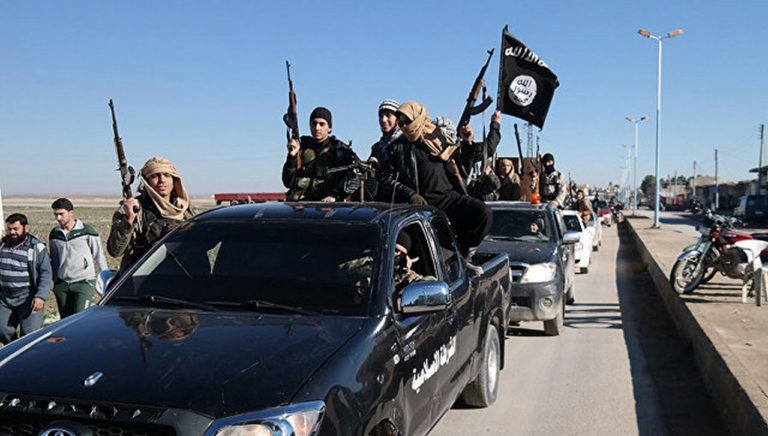 26-летний Мин Ли Си и 24-летний Ли Синьчэн были похищены 24 мая боевиками, которые представились полицейскими, с территории языкового центра в городе Кветта, недалеко от афганской границы. Новостное агентство ИГИЛ, Амак, позднее сообщило, что оба они были убиты.Пакистанские власти заявили, что молодые китайцы, мужчины и одна женщина, «участвовали в проповеди», нарушая правила их рабочих виз. А государственная китайская газета обвинила южнокорейские церкви в том, что они «вербуют молодых китайцев для проповеди в раздираемых войной районах, подвергая их большой опасности» и заявили, что убийства «послужат им уроком».Местный друг, который в свое время учился у Мин Ли Си и Ли Синьчэна китайскому языку в Кветте, сказал: «Я никогда не видел людей добрее, чем они».